Městský úřad Horšovský Týn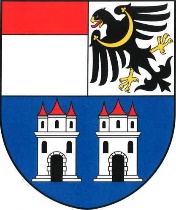 odbor výstavby a územního plánovánínám. Republiky 52, 346 01 Horšovský Týn__________________________________________________________________________________________Příloha č. 3 k vyhlášce č. 503/2006 Sb.Věc:		ŽÁDOST O VYDÁNÍ ROZHODNUTÍ O ZMĚNĚ vlivu užívání stavby na ÚZEMÍ 		v územním řízení 		ve zjednodušeném územním řízení 		v územním řízení s posouzením vlivů na životní prostředípodle ustanovení § 86 ve spojení s § 81, 85 a 94a zákona č. 183/2006 Sb., o územním plánování a stavebním řádu (stavební zákon), a § 5 a 13b vyhlášky č. 503/2006 Sb., o podrobnější úpravě územního rozhodování, územního opatření a stavebního řádu.ČÁST AI. Identifikační údaje stavby(název stavby, druh a účel stavby, v případě souboru staveb označení jednotlivých staveb souboru, místo stavby – obec, ulice, číslo popisné / evidenční, parcelní číslo, katastrální území)............................................................................................................................................................................................................................................................................................................................................................................................................................................................................................................................................................................................................................................................................................II. Základní údaje o požadované změně užívání stavby…………………………………………………………………………………………………………………………………………………………………………………………………………………………………………………………………………………………………………………………………………………………………………………………………………………………………………………………………………………………………………………………………………………………………III. Identifikační údaje žadatele(fyzická osoba uvede jméno, příjmení, datum narození, místo trvalého pobytu popřípadě adresu pro doručování, není-li shodná s místem trvalého pobytu; pokud záměr souvisí s její podnikatelskou činností, uvede fyzická osoba jméno, příjmení, datum narození, IČ, bylo-li přiděleno, místo trvalého pobytu popřípadě adresu pro doručování, není-li shodná s místem trvalého pobytu; právnická osoba uvede název nebo obchodní firmu, IČ, bylo-li přiděleno, adresu sídla popřípadě adresu pro doručování, není-li shodná s adresou sídla, osobu oprávněnou jednat jménem právnické osoby)............................................................................................................................................................................................................................................................................................................................................................................................................................................................................................................................................................................................................................................................................................Telefon / mobilní telefon: .............................................................................................................................Fax / e-mail: ……………….………………………………………………………………………………Datová schránka: ……………......................................................................................................................Žádá-li o vydání rozhodnutí více žadatelů, připojují se údaje obsažené v tomto bodě v samostatné příloze:   ano                  neIV. Žadatel jedná  	samostatně       	je zastoupen; v případě zastoupení na základě plné moci je plná moc připojena v samostatné příloze (u fyzické osoby se uvede jméno, příjmení, datum narození, místo trvalého pobytu popřípadě adresa pro doručování, není-li shodná s místem trvalého pobytu; právnická osoba uvede název nebo obchodní firmu, IČ, bylo-li přiděleno, adresu sídla popřípadě adresu pro doručování, není-li shodná s adresou sídla, osobu oprávněnou jednat jménem právnické osoby):............................................................................................................................................................................................................................................................................................................................................................................................................................................................................................................................................................................................................................................................................................Telefon / mobilní telefon: .............................................................................................................................Fax / e-mail: ………………………………………………………………………………………………Datová schránka: ……………………...…...................................................................................................V.  Posouzení vlivu změny užívání stavby na životní prostředí 	změna vlivu užívání stavby nevyžaduje posouzení jejích vlivů na životní prostředí 	  na změnu vlivu užívání stavby se nevztahuje zákon č. 100/2001 Sb. ani § 45h a 45i zák. č. 114/1992 Sb.	  stanovisko orgánu ochrany přírody podle § 45i odst. 1 zákona č. 114/1992 Sb., kterým tento orgán vyloučil významný vliv na předmět ochrany nebo celistvost evropsky významné lokality nebo ptačí oblasti, pokud je vyžadováno podle zákona č. 114/1992 Sb.	   sdělení příslušného úřadu, že změna využití území, která je podlimitním záměrem, nepodléhá zjišťovacímu řízení, je-li podle zákona č. 100/2001 Sb. vyžadováno	   závěr zjišťovacího řízení, kterým se stanoví, že změna využití území nemůže mít významný vliv na životní prostředí, pokud je vyžadován podle zákona č. 100/2001 Sb. 	změna využití území vyžaduje posouzení jejích vlivů na životní prostředí 	   změna využití území byla posouzena před podáním žádosti o vydání rozhodnutí – žadatel doloží 		závazné stanovisko k posouzení vlivů provedení záměru na životní prostředí	změna využití území byla posouzena před podáním žádosti o vydání rozhodnutí – žadatel doloží verifikační závazné stanovisko podle § 9a odst. 1 zákona č. 100/2001 Sb. 	   změna využití území bude posouzena souběžně s územním řízením – žadatel předloží současně 		dokumentaci vlivů záměru na životní prostředíV …………...……………………dne……..…....…….         ………………………………………………podpisČÁST BPřílohy k žádosti o vydání územního rozhodnutí v územním řízení:ČÁST CPřílohy k žádosti o vydání územního rozhodnutí ve zjednodušeném územním řízení:ČÁST DPřílohy k žádosti o vydání územního rozhodnutí v územním řízení s posouzením vlivů na životní prostředíNení-li žadatel vlastníkem pozemku nebo stavby a není-li oprávněn ze služebnosti nebo z práva stavby požadovaný stavební záměr nebo opatření uskutečnit, dokládá souhlas vlastníka pozemku nebo stavby. Není-li žadatel o povolení změny dokončené stavby jejím vlastníkem, dokládá souhlas vlastníka stavby. K žádosti o povolení změny dokončené stavby v bytovém spoluvlastnictví vlastník jednotky dokládá souhlas společenství vlastníků, nebo správce, pokud společenství vlastníků nevzniklo.Souhlas s navrhovaným stavebním záměrem musí být vyznačen na situačním výkresu dokumentace.Souhlas se nedokládá, je-li pro získání potřebných práv k pozemku nebo stavbě pro požadovaný stavební záměr nebo opatření stanoven účel vyvlastnění zákonem.Plná moc v případě zastupování, není-li udělena plná moc pro více řízení, popřípadě plná moc do protokolu.Seznam a adresy oprávněných osob z věcných práv k pozemkům nebo stavbám, ve kterých bude provedena změna užívání. Seznam a adresy osob, jejichž vlastnické nebo jiné věcné právo k sousedním stavbám anebo sousedním pozemkům nebo stavbám na nich může být územním rozhodnutím přímo dotčeno. V případě řízení s velkým počtem účastníků (tj. s více než 30 účastníky) se tyto osoby identifikují pouze označením pozemků a staveb dotčených vlivem záměru evidovaných v katastru nemovitostí.Dokumentace podle přílohy č. 7 vyhlášky č. 499/2006 Sb.Smlouvy s příslušnými vlastníky veřejné dopravní a technické infrastruktury, vyžaduje-li záměr vybudování nové nebo úpravu stávající veřejné dopravní a technické infrastruktury.Závazné stanovisko k posouzení vlivů provedení záměru na životní prostředí, bylo-li vydáno v případě, že se jedná o změnu v užívání stavby, která má vliv na životní prostředí.Pokud změna vlivu užívání stavby, nevyžaduje posouzení jejích vlivů na životní prostředí a vztahuje se na ni zákon č. 100/2001 Sb. nebo § 45h a 45i zákona č. 114/1992 Sb. stanovisko orgánu ochrany přírody podle § 45i odst. 1 zákona č. 114/1992 Sb., kterým tento orgán vyloučil významný vliv na předmět ochrany nebo celistvost evropsky významné lokality nebo ptačí oblasti, pokud je vyžadováno podle zákona č. 114/1992 Sb., nebo  sdělení příslušného úřadu, že změna v užívání stavy, která je podlimitním záměrem, nepodléhá zjišťovacímu řízení, je-li podle zákona č. 100/2001 Sb. vyžadováno, nebo v případě, že se jedná o změnu v užívání stavby, která vyvolá nároky na veřejnou dopravní a technickou infrastrukturu, závěr zjišťovacího řízení, že změna vlivu užívání stavby nemůže mít významný vliv na životní prostředí, pokud je vyžadován podle zákona č. 100/2001 Sb.Další přílohy podle části A   k bodu III. žádostiPoznámka:V případě, že se jedná o změnu v užívání stavby, která má vliv na životní prostředí (bylo vydáno závazné stanovisko k posouzení vlivů provedení záměru na životní prostředí) a současně vyvolá změna v užívání stavby nároky na veřejnou dopravní a technickou infrastrukturu, pak se podle povahy věci dokládají současně přílohy podle bodů 7 a 8.Není-li žadatel vlastníkem pozemku nebo stavby a není-li oprávněn ze služebnosti nebo z práva stavby požadovaný stavební záměr nebo opatření uskutečnit, dokládá souhlas vlastníka pozemku nebo stavby. Není-li žadatel o povolení změny dokončené stavby jejím vlastníkem, dokládá souhlas vlastníka stavby. K žádosti o povolení změny dokončené stavby v bytovém spoluvlastnictví vlastník jednotky dokládá souhlas společenství vlastníků, nebo správce, pokud společenství vlastníků nevzniklo.Souhlas s navrhovaným stavebním záměrem musí být vyznačen na situačním výkresu dokumentace.Souhlas se nedokládá, je-li pro získání potřebných práv k pozemku nebo stavbě pro požadovaný stavební záměr nebo opatření stanoven účel vyvlastnění zákonem.Souhlasy účastníků řízení, kteří mají vlastnická nebo jiná věcná práva k pozemkům nebo stavbám na nich, jež jsou předmětem územního řízení nebo jejichž vlastnické nebo jiné věcné právo k sousedním stavbám anebo sousedním pozemkům nebo stavbám na nich může být umístěním stavebního záměru přímo dotčeno, souhlas s navrhovaným záměrem musí být vyznačen na situačním výkresu.Plná moc v případě zastupování, není-li udělena plná moc pro více řízení, popřípadě plná moc do protokolu.Seznam a adresy oprávněných osob z věcných práv k pozemkům nebo stavbám, na kterých bude provedena změna užívání.Dokumentace podle přílohy č. 7 vyhlášky č. 499/2006 Sb.Smlouvy s příslušnými vlastníky veřejné dopravní a technické infrastruktury, vyžaduje-li záměr vybudování nové nebo úpravu stávající veřejné dopravní a technické infrastruktury.Pokud změna vlivu užívání stavby, nevyžaduje posouzení jejích vlivů na životní prostředí a vztahuje se na ni zákon č. 100/2001 Sb. nebo § 45h a 45i zákona č. 114/1992 Sb.  stanovisko orgánu ochrany přírody podle § 45i odst. 1 zákona č. 114/1992 Sb., kterým tento orgán vyloučil významný vliv na předmět ochrany nebo celistvost evropsky významné lokality nebo ptačí oblasti, pokud je vyžadováno podle zákona č. 114/1992 Sb., nebo  sdělení příslušného úřadu, že změna v užívání stavy, která je podlimitním záměrem, nepodléhá zjišťovacímu řízení, je-li podle zákona č. 100/2001 Sb. vyžadováno, nebo  v případě, že se jedná o změnu v užívání stavby, která vyvolá nároky na veřejnou dopravní a technickou infrastrukturu, závěr zjišťovacího řízení, že změna vlivu užívání stavby nemůže mít významný vliv na životní prostředí, pokud je vyžadován podle zákona č. 100/2001 Sb.Další přílohy podle části A   k bodu III. žádosti 1. Není-li žadatel vlastníkem pozemku nebo stavby a není-li oprávněn ze služebnosti nebo z práva stavby požadovaný stavební záměr nebo opatření uskutečnit, dokládá souhlas vlastníka pozemku nebo stavby. Není-li žadatel o povolení změny dokončené stavby jejím vlastníkem, dokládá souhlas vlastníka stavby. K žádosti o povolení změny dokončené stavby v bytovém spoluvlastnictví vlastník jednotky dokládá souhlas společenství vlastníků, nebo správce, pokud společenství vlastníků nevzniklo.Souhlas s navrhovaným stavebním záměrem musí být vyznačen na situačním výkresu dokumentace.Souhlas se nedokládá, je-li pro získání potřebných práv k pozemku nebo stavbě pro požadovaný stavební záměr nebo opatření stanoven účel vyvlastnění zákonem. 2. Plná moc v případě zastupování, není-li udělena plná moc pro více řízení, popřípadě plná moc do protokolu. 3. Seznam a adresy oprávněných osob z věcných práv k pozemkům nebo stavbám, na kterých se stavba / změna stavby umisťuje. 4. Seznam a adresy osob, jejichž vlastnické nebo jiné věcné právo k sousedním stavbám anebo sousedním pozemkům nebo stavbám na nich může být územním rozhodnutím přímo dotčeno. V případě řízení s velkým počtem účastníků (tj. s více než 30 účastníky) se tyto osoby identifikují pouze označením pozemků a staveb dotčených vlivem záměru evidovaných v katastru nemovitostí. 5. Dokumentace podle přílohy č. 7 vyhlášky č. 499/2006 Sb. 6. Smlouvy s příslušnými vlastníky veřejné dopravní a technické infrastruktury, vyžaduje-li záměr vybudování nové nebo úpravu stávající veřejné dopravní a technické infrastruktury. 7. Dokumentace vlivů záměru na životní prostředí podle § 10 odst. 3 a přílohy č. 4 k zákonu o posuzování vlivů na životní prostředí. 8. Další přílohy podle části A   k bodu II. žádosti   k bodu III. žádosti